Harford Community College & West Virginia University                             Associate of Arts leading to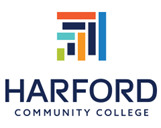 Bachelor of Science- Journalism (WVU-BS)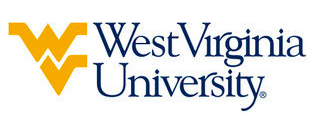 Suggested Plan of StudyStudents must have a cumulative GPA of 2.5 or higher to be admitted to the Reed College of Media upon transferring to West Virginia University. Students who do not have a GPA of at least 2.5 must have a GPA of 2.0 and a C or better in COMM 2241 to be directly admitted to the Reed College. Students completing degrees in WVU’s Reed College of Media are required to work with their advisors to integrate completion of an academic minor into their programs of study. WVU offers over 100 minors that complement major fields of study, build on students’ unique interests, expand perspectives, and broaden skills. See http://catalog.wvu.edu/undergraduate/minors/#minorsofferedtext for a list of available minors. Columbus State students may begin completion of certain minors at CSCC by utilizing ELECTIVE hours to take courses equivalent to the minor’s introductory requirements at WVU.Students who have questions about admission into their intended program, GEF requirements, minors, or any other issue relating to academics at West Virginia University should contact the Office of Undergraduate Education at WVU.Students transferring to West Virginia University with an Associate of Arts or Associate of Science degree will have satisfied the General Education Foundation requirements at WVU.The above transfer articulation of credit between West Virginia University and Columbus State Community College, is approved by the Dean, or the Dean’s designee, and effective the date of the signature._______________________________           _____________________________          ______________	       Print Name				          Signature		  	      DateDiana K. Martinelli Ph.D. Dean, Reed College of MediaHarford Community CollegeHoursWVU EquivalentsHoursYear One, 1st SemesterYear One, 1st SemesterYear One, 1st SemesterYear One, 1st SemesterENG 1013ENGL 1013MC 1033CSAD 1TC 3MC 1053JRL 1TC3MC 101 or BA 1013JRL 235 or BCOR 1993CMST 1013JRL 1TC3Physical Education Elective1Physical Education Elective1TOTAL1616Year One, 2nd SemesterYear One, 2nd SemesterYear One, 2nd SemesterYear One, 2nd SemesterART 1203ART 1TC3MC 1023JRL 1TC3MC 2043JRL 1TC3MC 2083JRL 1TC3Mathematics Elective3Mathematics Elective3TOTAL1515Year Two, 1st SemesterYear Two, 1st SemesterYear Two, 1st SemesterYear Two, 1st SemesterMC 2013JRL 2153MC 207 or BA 104       3JRL 1TC or BUSA 1TC3MC 2103JRL 4303PHOT 1013ART 1TC3Behavioral/Social Science Elective3Behavioral/Social Science Elective3TOTAL1515Year Two, 2nd SemesterYear Two, 2nd SemesterYear Two, 2nd SemesterYear Two, 2nd SemesterMC 104 or MC 293 or MC 209 or BA 2033JRL 1TC or JRL 1TC or JRL 1TC or BUSA 3303Elective3Elective4Biological/Physical Lab Science Elective4Biological/Physical Lab Science Elective4Physical Education Elective1Physical Education Elective1TOTAL1112WEST VIRGINIA UNIVERSITYWEST VIRGINIA UNIVERSITYWEST VIRGINIA UNIVERSITYWEST VIRGINIA UNIVERSITYYear Three, 1st SemesterYear Three, 1st SemesterYear Three, 2nd SemesterYear Three, 2nd SemesterJRL 1013JRL 2253JRL 2153JRL Creating Course3JRL Creating Course3JRL 3283Language Course3BUSA 3303ENGL 1023POLS 1023TOTAL15TOTAL15Year Four, 1st SemesterYear Four, 1st SemesterYear Four, 2nd SemesterYear Four, 2nd SemesterJRL 4283JRL 4593JRL Engaging Course3300+ Level Reed Elective3STAT 1113Minor Course3JRL 4583Minor Course3General Elective3JRL Capstone2TOTAL15TOTAL14